إعلان للصحافة:المؤشر المدمج لشهر أيار بقي دون تغييرارتفع المؤشر المدمج لشهر أيار بنسبة هامشية بلغت 0.04 بالمئة بعد انخفاض بنسبة 0.08 بالمئة في شهر نيسان، والذي انعكس من بين أمور أخرى، في انخفاض المشتريات ببطاقات الائتمان في تلك الأشهر.تأثر المؤشر المدمج إيجابياً بارتفاع استيراد السلع الاستهلاكية وواردات مدخلات الإنتاج (أيار)، ومؤشر الإنتاج الصناعي ومؤشر الإيرادات في الخدمات (نيسان)، والوظائف مدفوعة الأجر ومشاريع البناء الجديدة (آذار). في المقابل، انخفضت صادرات السلع والمشتريات ببطاقات الائتمان (أيار) ومؤشر ايرادات تجارة التجزئة (نيسان) وكان لذلك تأثير سلبي على المؤشر.يبين الجدول 1 التحديثات بأثر رجعي على المؤشر. ويبين الجدول 2 تطور مكونات المؤشر خلال الأشهر الأخيرة.يمكن الاطلاع على شرح تفصيلي لكيفية حساب المؤشر المدمج بالإضافة إلى جداول التفصيلية طويلة المدى على الرابط : https://www.boi.org.il/roles/statistics/compositeindex/جدول 1: التحديثات بأثر رجعي على المؤشر المدمججدول 2: التغييرات على مكونات المؤشر في الأشهر الأخيرة(معدلات التغيير الشهرية بالنسب المئوية، ما لم يذكر غير ذلك)בנק ישראלדוברות והסברה כלכלית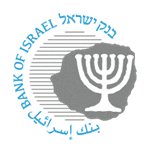 ‏ירושלים, כה' סיון, התשפ"ד‏‏1 ביולי 2024التغير في المؤشر (بالنسبة المئوية)المعطي السابقالمعطى الجديدأيار0.04نيسان0.15-0.08-آذار0.180.17شباط0.03-0.21كانون ثاني0.680.62كانون أول0.440.76أيارنيسانآذارشباطمؤشر الانتاج الصناعي (بدون التعدين والتحجير)2.3-0.1-2.3مؤشر الإيرادات في الخدمات (بدون التعليم والإدارة الجماهيرية)1.31.4-4.0مؤشر الإيرادات في تجارة التجزئة-1.71.7-1.8استيراد السلع الاستهلاكية 114.6-13.012.77.4استيراد مدخلات الإنتاج (بدون المحروقات)16.8-3.74.26.0تصدير البضائع (باستثناء الزراعة)-3.6-0.5-1.03.2خدمات التصدير (بدون النقل)0.1-0.7وظائف مدفوعة الأجر - في القطاع الخاص0.40.4معدل الشواغر في قطاع الأعمال 4.44.44.34.2مشاريع البناء الجديدة6.2المشتريات ببطاقات الائتمان  -1.4-1.01.6-2.3